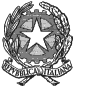 MINISTERO DELL’ISTRUZIONEUFFICIO SCOLASTICO REGIONALE PER IL LAZIOISTITUTO COMPRENSIVO “ENZO BIAGI”Via Orrea, 23 - 00123 RomaSCUOLA DELL’INFANZIA, PRIMARIA E SECONDARIA DI PRIMO GRADOTel. 06/3037556 - 06/3037022 -   Fax 0630436063 - Distretto 28° - Cod.Fisc.97197620582MAIL:  rmic85700q@istruzione.it    PEC: rmic85700q@pec.istruzione.itsito web:  http://www.icenzobiagi.edu.itAi genitori dell’alunno ………………………Il Consiglio di classe, in sede di scrutinio finale, ha deliberato l’ammissione alla classe successiva dell’alunno ………………………………..  pur in presenza di una o più discipline con livelli di apprendimento parzialmente raggiunti o  in  via  di  prima acquisizione (Dlgs  62/2017).L'istituzione scolastica attiverà, nei primi giorni di settembre 2021, alcuni incontri dedicati agli alunni che devono migliorare i livelli di apprendimento, compatibilmente con i fondi assegnati all’istituzione scolastica (in via prioritaria per le classi seconde della scuola secondaria e classi quarte della scuola primaria).Si sottolinea altresì la necessità che la famiglia favorisca il recupero delle lacune dei propri figli evidenziate da parte dei docenti attraverso i colloqui personali, le lettere ufficiali da parte del Consiglio di Classe e il documento di valutazione.Al fine di supportare tali situazioni carenti, che comunque dovranno essere recuperate durante il periodo estivo, si indicano di seguito le conoscenze e le competenze essenziali, che risultano non pienamente acquisite per le discipline di base, oggetto delle prove INVALSI:Roma ….. giugno 2021Il coordinatore	____________________________							Il Dirigente ScolasticoProf.ssa Patrizia A. L. Smarrazzo (Firma autografa, sostituita a mezzo Stampaai sensi dell’art. 3, comma 2, del D.lgs. 39/1993)ITALIANOMATEMATICAINGLESE